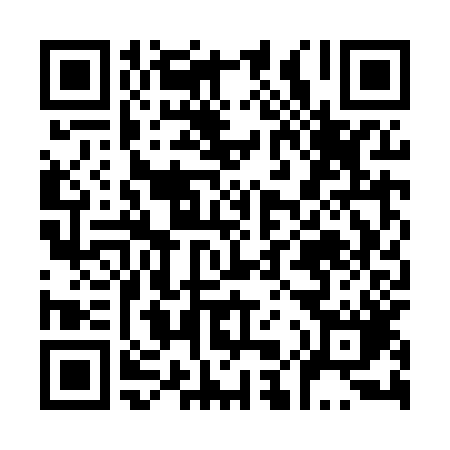 Ramadan times for Wolka Gieraszowska, PolandMon 11 Mar 2024 - Wed 10 Apr 2024High Latitude Method: Angle Based RulePrayer Calculation Method: Muslim World LeagueAsar Calculation Method: HanafiPrayer times provided by https://www.salahtimes.comDateDayFajrSuhurSunriseDhuhrAsrIftarMaghribIsha11Mon4:074:075:5611:443:385:335:337:1612Tue4:044:045:5411:443:405:355:357:1813Wed4:024:025:5211:433:415:365:367:1914Thu4:004:005:4911:433:435:385:387:2115Fri3:573:575:4711:433:445:405:407:2316Sat3:553:555:4511:433:455:415:417:2517Sun3:523:525:4311:423:475:435:437:2718Mon3:503:505:4111:423:485:445:447:2919Tue3:473:475:3811:423:495:465:467:3020Wed3:453:455:3611:413:505:485:487:3221Thu3:423:425:3411:413:525:495:497:3422Fri3:403:405:3211:413:535:515:517:3623Sat3:373:375:3011:413:545:535:537:3824Sun3:353:355:2711:403:565:545:547:4025Mon3:323:325:2511:403:575:565:567:4226Tue3:303:305:2311:403:585:575:577:4427Wed3:273:275:2111:393:595:595:597:4628Thu3:243:245:1811:394:016:016:017:4829Fri3:223:225:1611:394:026:026:027:5030Sat3:193:195:1411:384:036:046:047:5231Sun4:164:166:1212:385:047:067:068:541Mon4:144:146:1012:385:057:077:078:562Tue4:114:116:0712:385:067:097:098:583Wed4:084:086:0512:375:087:107:109:004Thu4:054:056:0312:375:097:127:129:025Fri4:034:036:0112:375:107:147:149:046Sat4:004:005:5912:365:117:157:159:077Sun3:573:575:5612:365:127:177:179:098Mon3:543:545:5412:365:137:187:189:119Tue3:513:515:5212:365:147:207:209:1310Wed3:493:495:5012:355:167:227:229:15